5а,б,в,г,д.Задание по биологии Бабиной С.Н  с 21.12.Дата урокаЗаданиеКонтроль (куда высылать) 23.12.Посмотреть на РЭШ урок биологии 14  https://resh.edu.ru/subject/lesson/7855/main/268623/Учебник п.15 стр.76-78. Ответить на вопросы:1.- Что изображено на рисунке? 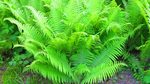 2.Перепишите текс впишите правильные слова.В наших краях папоротники — это небольшие ___________ растения, обитатели влажных мест. Все папоротники имеют _________, стебель и __________. А вот _________ у них нет. Мхи, папоротники, хвощи и плауны размножаются с помощью __________, поэтому их относят к__________ _________ растениям.Варианты ответов:Многолетние споровыекореньвысшиелистьяцветковспорОтветы высылают ребята, названные в классной беседе.Выслать фото на Эл. почту: babina.sveta2013@yandex.ru или https://vk.comid520290574